https://www.sefaz.rs.gov.br/SAR/GAU-EMI-TAX_1.aspxSelecionar SEHABS – Avançar Na próxima – Prestador de Serviço – Selecionar SEHABS – Avançar Na próxima – Taxa de Serviço – única opção – Pró-Investe Contrapartida de Convênios – Avançar – chega na última dela para preenchimento.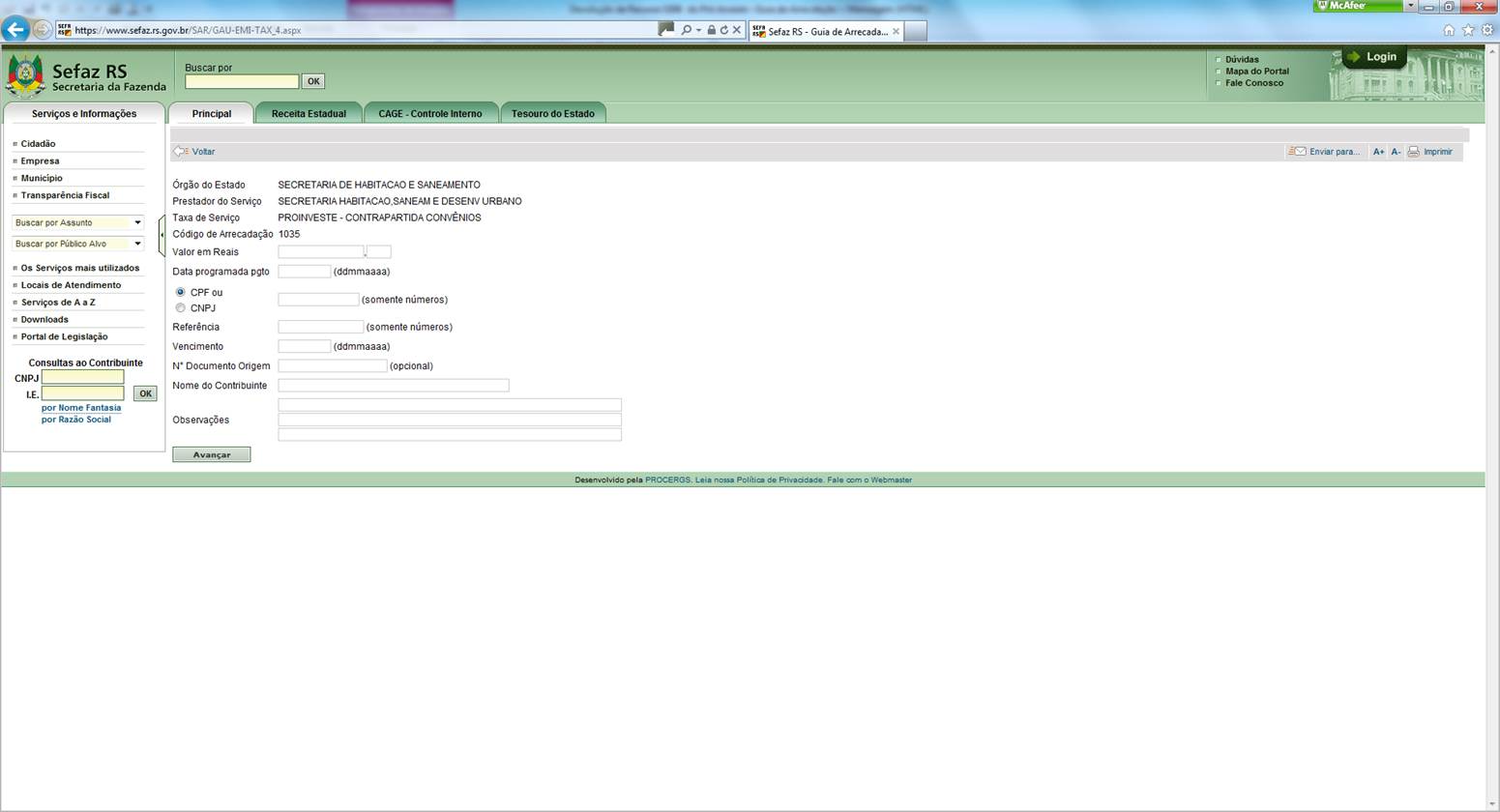 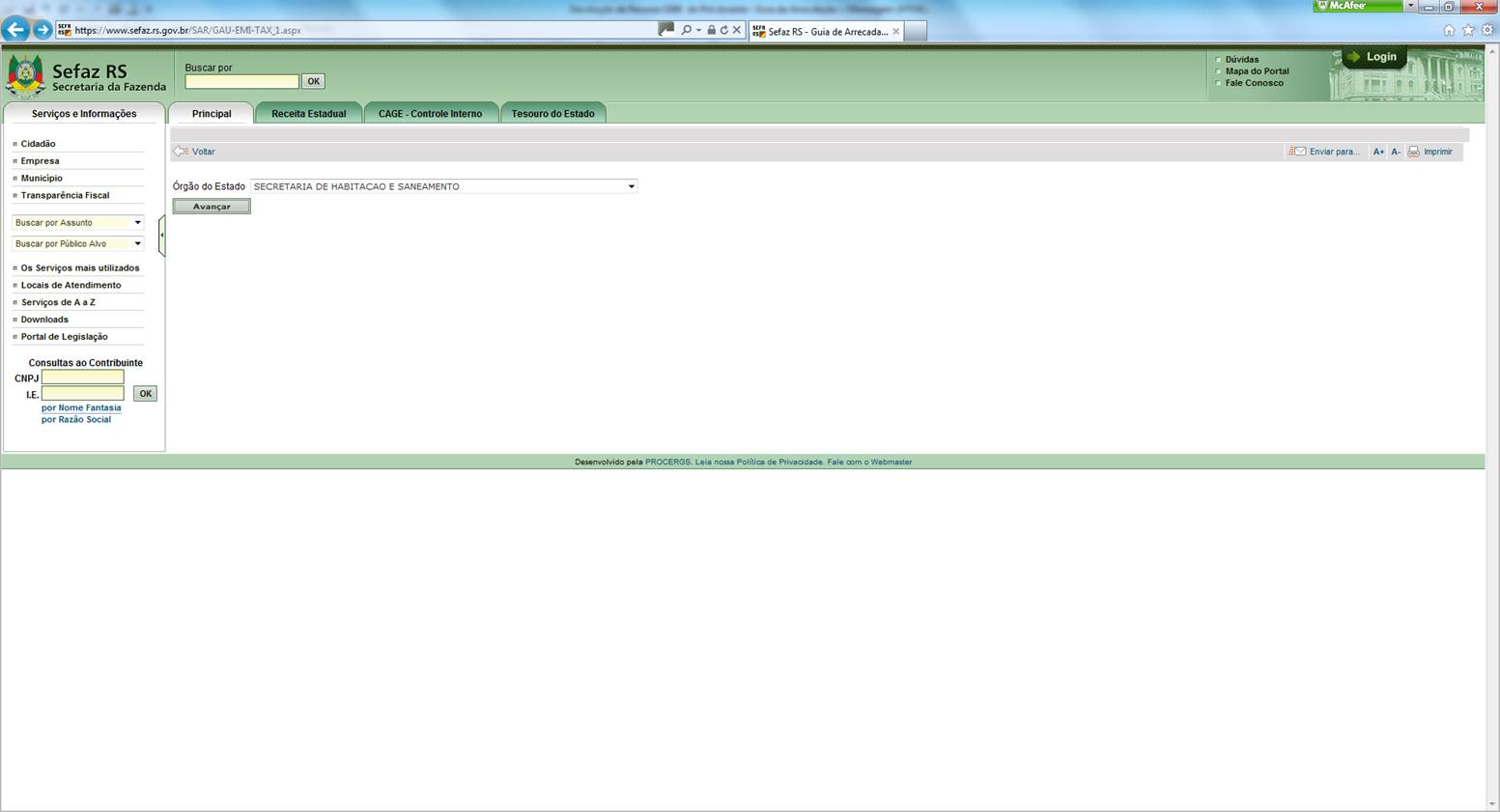 DEVOLUÇÃO DE RECURSOS SEFAZRecurso 5308 – Pró-Invest